Elle vole des bottes mais oublie ses clés de voiture dans le magasin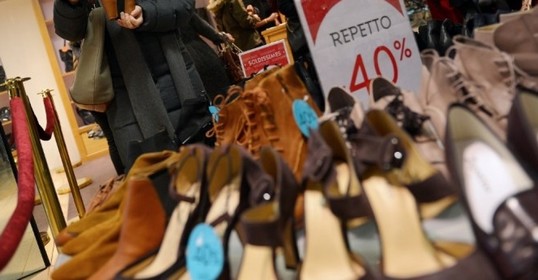 Mercredi, une femme a volé une paire de bottes et deux paires de chaussures dans un magasin à Agde, dans l'Hérault. Mais, au moment de passer le portique, l'alarme a sonné. 

La voleuse a laissé tomber ses deux boîtes de chaussure, et a pris la fuite en courant avec les bottes volées qu'elle avait enfilé dans la boutique. 

Arrivée à sa voiture, elle s'est rendue compte qu'elle avait laissé ses clefs dans le magasin. Elle est partie à pied, laissant son véhicule sur place. Entretemps, les agents de sécurité ont appelé la police et ont donné les clefs aux forces de l'ordre. 

Les policiers ont rapidement retrouvé la voiture, notamment grâce à l'ouverture automatique des portes. 

À l'intérieur, ils ont trouvé des barrettes de résine de cannabis, une batte de base-ball, un taser... Mais surtout les papiers d'identité de la voleuse ! Interpellée, elle sera présentée devant la justice dans les jours qui viennent. 